Председатель Общественного совета в рамках акции «Гражданский мониторинг» проверил качество предоставления государственных услуг по линии миграцииВ целях укрепления доверия между гражданами и органами внутренних дел в рамках акции «Гражданский мониторинг» председатель Общественного совета при ОМВД России по Усть-Катавскому городскому округу Александр Толмачев посетил с общественной проверкой миграционный пункт ОМВД. В ходе проверки оценено качество оказания государственных услуг по вопросам регистрации и миграционному учету.Начальник миграционного пункта отдела МВД России по Усть-Катавскому городскому округу майор полиции Ирина Ивина рассказала, что государственные услуги в сфере миграции осуществляются при личном приеме граждан, ведется запись по телефону, кроме того возможно получение услуг посредством Единого портала государственных и муниципальных услуг. Также прием граждан осуществляется в МФЦ, расположенном на обслуживаемой территории.В ходе проверки, особое внимание председатель Общественного совета обратил на заполненные информационные стенды со справочной информацией для посетителей и общее состояние помещений учреждения. Общественник понаблюдал за работой сотрудников, отметил корректность при общении с посетителями при оказании услуг и слаженность в работе коллектива.Александр Толмачев пообщался с присутствующими гражданами. Жители и гости округа отметили отсутствие очередей и доброжелательное отношение сотрудников полиции. Граждане, которые посетили миграционный пункт в этот день, положительно отозвались о работе полицейских.Подобные мероприятия по проверке качества предоставления государственных услуг проводятся ежемесячно.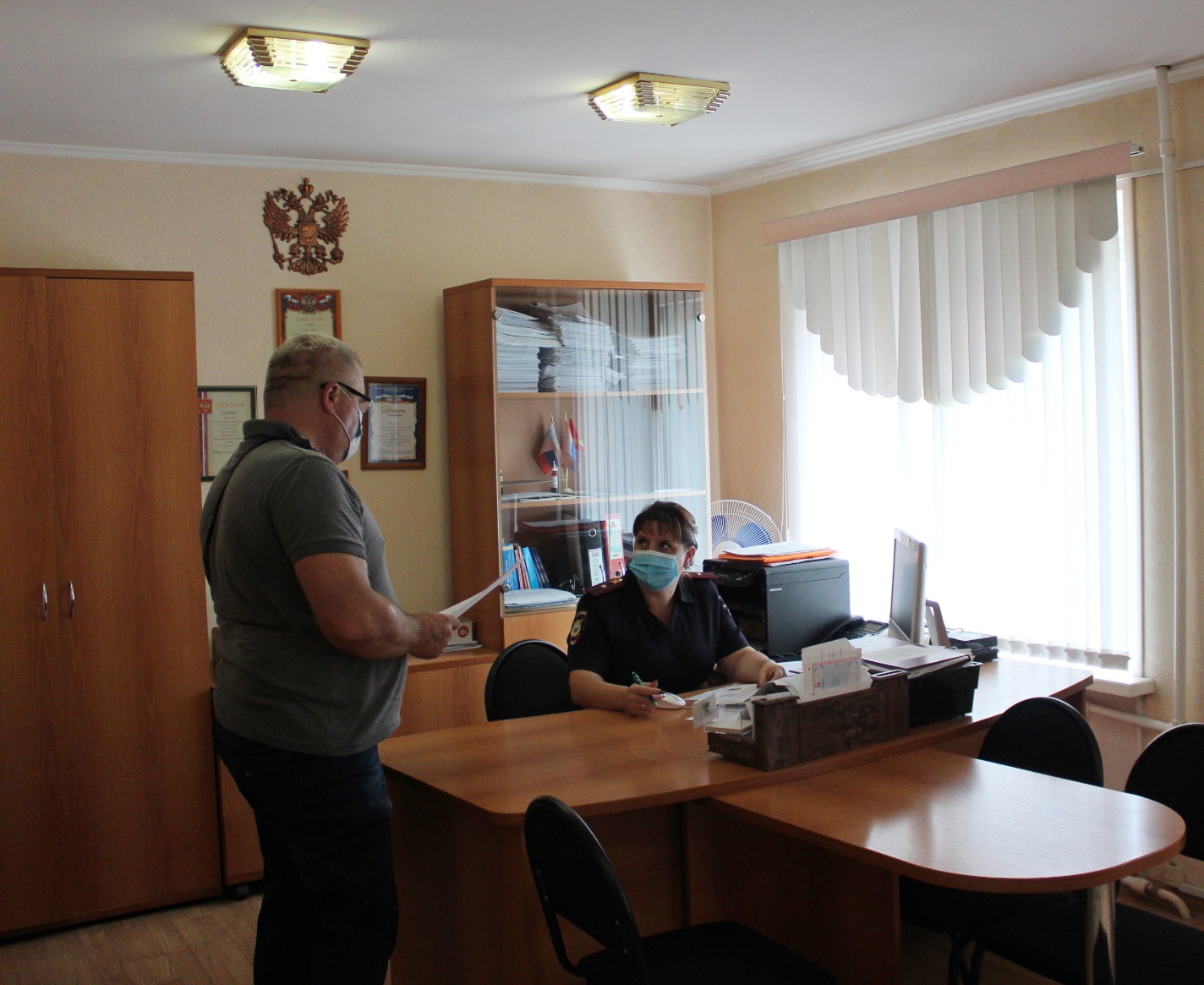 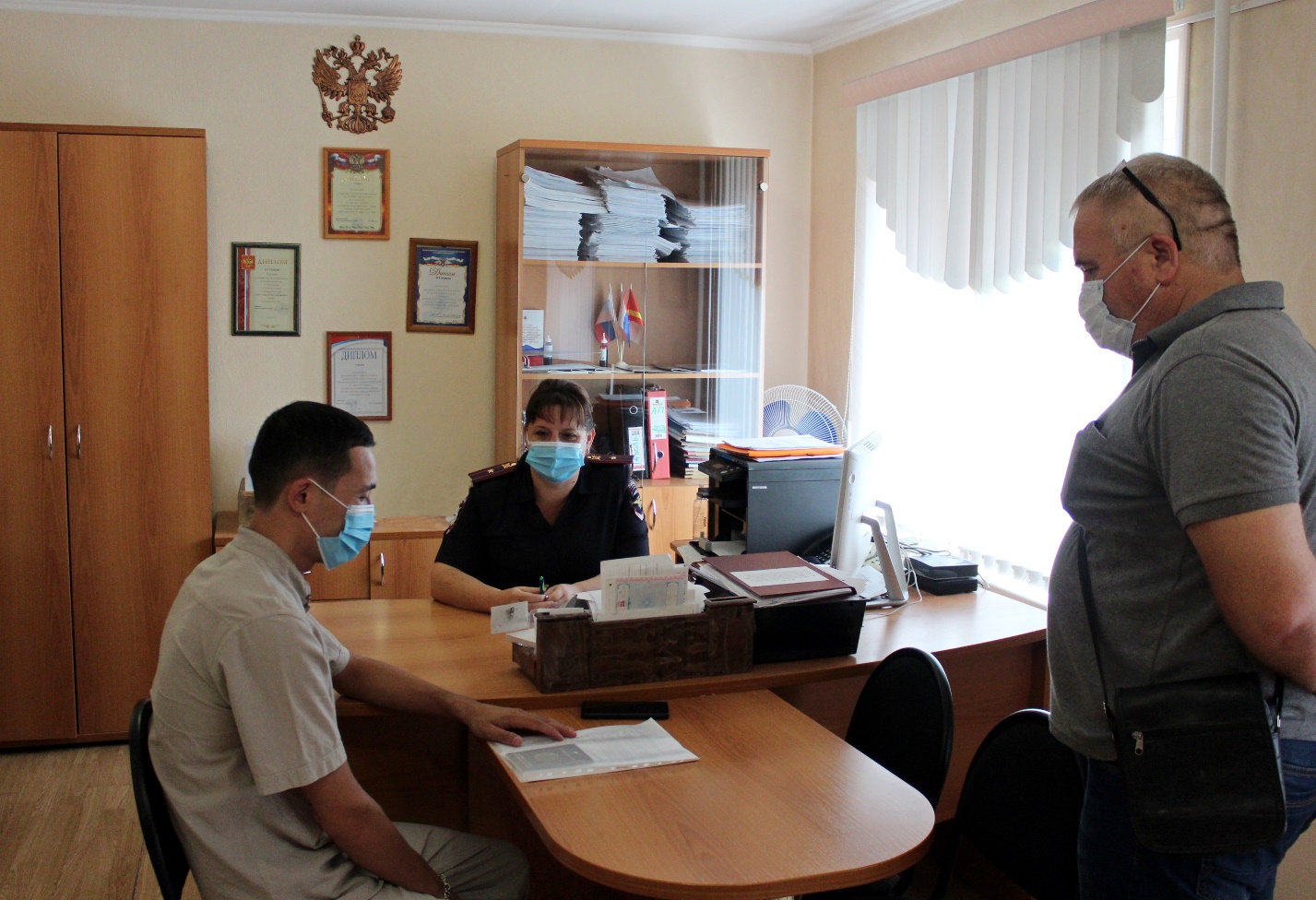 